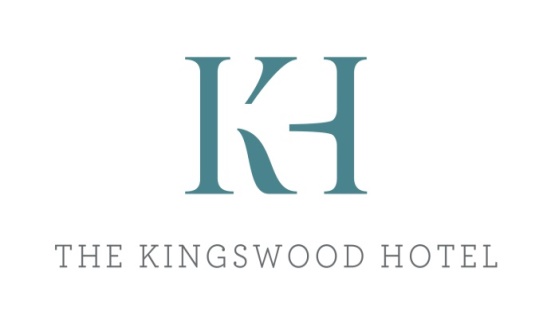 Three Course Menu*Sample*Starters Homemade soup of the day - vgRiver Fowey mussels, white wine garlic cream, sourdough Chicken Caesar salad, baby gem, parmesan, caesar dressing - gfPortobello mushroom, welsh rarebit, wild rocket, tomato pesto – v Main Courses Steak & ale pie, short crust pastry, creamed potatoes, beef stock jus Grilled seabass fillet, steamed rice, coconut cream & sweet chilli sauceOven baked corn fed chicken breast, fondant potato, white wine & tarragon sauce   Mediterranean vegetable & red wine linguini Bolognese - vgDesserts Banoffee pie, chantilly cream – v Summer berry crumble, custard – v Eton mess sundae, meringue pieces, strawberry compote, vanilla ice cream, clotted cream - vgWestcountry Dairy ice cream selection (gf)Clotted cream vanilla, double chocolate, mint choc chunk, honeycombYarde farm plant-based ice cream – Vanilla, Chocolate - vgA selection of West Country cheese & biscuits Barbers cheddar, Somerset brie, Dorset blue, rustic biscuits, Devon chutney Two courses £25 / Three courses £30Please note this is a sample menu, prices & dishes are subject to changeIf you have any allergies or dietary requirements, please speak to a member of staff before orderingvg = vegan or vegan alternative available – v = vegetarian – gf = gluten free or gluten free option available